                                                                                                                                                                 FORM YL-5 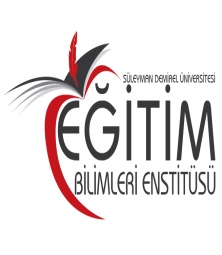 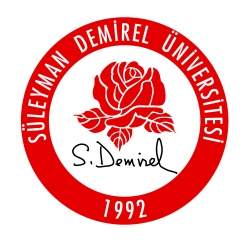 I - ÖĞRENCİ BİLGİLERİI - ÖĞRENCİ BİLGİLERİI - ÖĞRENCİ BİLGİLERİAd SoyadOkul NumarasıAnabilim Dalı/ProgramıLisansüstü Seviye   TEZLİ YÜKSEK LİSANS                    TEZSİZ YÜKSEK LİSANS                              TEZLİ YÜKSEK LİSANS                    TEZSİZ YÜKSEK LİSANS                           Öğrenim Dönemi(Tezli YL için)    DERS                                                    TEZ    DERS                                                    TEZTez Adı (Eğer varsa)Kayıt Dondurulacak Dönem    20… / 20… GÜZ                                 20… / 20… BAHAR                       20… / 20… GÜZ                                 20… / 20… BAHAR                   II - ÖĞRENCİ KAYIT DONDURMA GEREKÇESİII - ÖĞRENCİ KAYIT DONDURMA GEREKÇESİII - ÖĞRENCİ KAYIT DONDURMA GEREKÇESİEĞİTİM BİLİMLERİ ENSTİTÜSÜ MÜDÜRLÜĞÜNE       Yukarıda belirttiğim dönemde/dönemlerde…………………………………………………………………………..    nedeniyle kaydımı dondurmak istiyorum.       Gereğini bilgilerinize arz ederim.                                                                                                                                                             … / … / 20...                                                                                                                                                         Öğrenci  Ad Soyad                                                                                                                                                        İmzaEK: Kayıt dondurma gerekçesi ( mutlaka bu forma eklenmelidir.)EĞİTİM BİLİMLERİ ENSTİTÜSÜ MÜDÜRLÜĞÜNE       Yukarıda belirttiğim dönemde/dönemlerde…………………………………………………………………………..    nedeniyle kaydımı dondurmak istiyorum.       Gereğini bilgilerinize arz ederim.                                                                                                                                                             … / … / 20...                                                                                                                                                         Öğrenci  Ad Soyad                                                                                                                                                        İmzaEK: Kayıt dondurma gerekçesi ( mutlaka bu forma eklenmelidir.)EĞİTİM BİLİMLERİ ENSTİTÜSÜ MÜDÜRLÜĞÜNE       Yukarıda belirttiğim dönemde/dönemlerde…………………………………………………………………………..    nedeniyle kaydımı dondurmak istiyorum.       Gereğini bilgilerinize arz ederim.                                                                                                                                                             … / … / 20...                                                                                                                                                         Öğrenci  Ad Soyad                                                                                                                                                        İmzaEK: Kayıt dondurma gerekçesi ( mutlaka bu forma eklenmelidir.)III - DANIŞMAN GÖRÜŞÜIII - DANIŞMAN GÖRÜŞÜIII - DANIŞMAN GÖRÜŞÜ          Danışmanlığını yürüttüğüm yüksek lisans / doktora öğrencisi ...........................................................................................................’ın ilgili dönemlere ait kayıt dondurma isteği tarafımca uygun görülmüştür.					  	                              									                                              … / … / 20…                                                                                                                                                                                        Unvan Ad SOYAD							                                                         	                  İmza				                                                                                                                      Danışmanlığını yürüttüğüm yüksek lisans / doktora öğrencisi ...........................................................................................................’ın ilgili dönemlere ait kayıt dondurma isteği tarafımca uygun görülmüştür.					  	                              									                                              … / … / 20…                                                                                                                                                                                        Unvan Ad SOYAD							                                                         	                  İmza				                                                                                                                      Danışmanlığını yürüttüğüm yüksek lisans / doktora öğrencisi ...........................................................................................................’ın ilgili dönemlere ait kayıt dondurma isteği tarafımca uygun görülmüştür.					  	                              									                                              … / … / 20…                                                                                                                                                                                        Unvan Ad SOYAD							                                                         	                  İmza				                                                                                                            Bu Kısım öğrenci tarafından doldurulacaktırBu Kısım öğrenci tarafından doldurulacaktırBu Kısım öğrenci tarafından doldurulacaktırBu Kısım öğrenci tarafından doldurulacaktırBu Kısım öğrenci tarafından doldurulacaktırTelefon/ E-PostaDaha önce Kayıt dondurma yaptı mı?*Daha önce Kayıt dondurma yaptı mı?*   Evet         Hayır   Evet ya da Hayır (X) belirtilmelidir*Daha önce kayıt dondurma yaptıysa Kayıt dondurma bilgileri*Daha önce kayıt dondurma yaptıysa Kayıt dondurma bilgileri    Yarıyıl*Daha önce kayıt dondurma yaptıysa Kayıt dondurma bilgileri*Daha önce kayıt dondurma yaptıysa Kayıt dondurma bilgileriTarih AralığıNot:1-Bu Form kayıt dondurma gerekçesi ile ilgili birlikte Eğitim Bilimleri Enstitüsü Müdürlüğüne teslim edilmesi gerekmektedir.2-Gerekçesini belgelendirmeyen öğrencilerin kayıt dondurma talepleri Enstitü Yönetim Kurulunda değerlendirmeye alınmayacaktır.Not:1-Bu Form kayıt dondurma gerekçesi ile ilgili birlikte Eğitim Bilimleri Enstitüsü Müdürlüğüne teslim edilmesi gerekmektedir.2-Gerekçesini belgelendirmeyen öğrencilerin kayıt dondurma talepleri Enstitü Yönetim Kurulunda değerlendirmeye alınmayacaktır.Not:1-Bu Form kayıt dondurma gerekçesi ile ilgili birlikte Eğitim Bilimleri Enstitüsü Müdürlüğüne teslim edilmesi gerekmektedir.2-Gerekçesini belgelendirmeyen öğrencilerin kayıt dondurma talepleri Enstitü Yönetim Kurulunda değerlendirmeye alınmayacaktır.Not:1-Bu Form kayıt dondurma gerekçesi ile ilgili birlikte Eğitim Bilimleri Enstitüsü Müdürlüğüne teslim edilmesi gerekmektedir.2-Gerekçesini belgelendirmeyen öğrencilerin kayıt dondurma talepleri Enstitü Yönetim Kurulunda değerlendirmeye alınmayacaktır.Not:1-Bu Form kayıt dondurma gerekçesi ile ilgili birlikte Eğitim Bilimleri Enstitüsü Müdürlüğüne teslim edilmesi gerekmektedir.2-Gerekçesini belgelendirmeyen öğrencilerin kayıt dondurma talepleri Enstitü Yönetim Kurulunda değerlendirmeye alınmayacaktır.Not:1-Bu Form kayıt dondurma gerekçesi ile ilgili birlikte Eğitim Bilimleri Enstitüsü Müdürlüğüne teslim edilmesi gerekmektedir.2-Gerekçesini belgelendirmeyen öğrencilerin kayıt dondurma talepleri Enstitü Yönetim Kurulunda değerlendirmeye alınmayacaktır.Not:1-Bu Form kayıt dondurma gerekçesi ile ilgili birlikte Eğitim Bilimleri Enstitüsü Müdürlüğüne teslim edilmesi gerekmektedir.2-Gerekçesini belgelendirmeyen öğrencilerin kayıt dondurma talepleri Enstitü Yönetim Kurulunda değerlendirmeye alınmayacaktır.